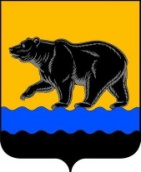 АДМИНИСТРАЦИЯ ГОРОДА НЕФТЕЮГАНСКАПОСТАНОВЛЕНИЕ             г.НефтеюганскО внесении изменений в постановление администрации города Нефтеюганска от 15.11.2018 № 596-п «Об утверждении муниципальной программы города Нефтеюганска «Профилактика правонарушений в сфере общественного порядка, профилактика незаконного оборота и потребления наркотических средств и психотропных веществ в городе Нефтеюганске»В соответствии с постановлением Правительства Ханты-Мансийского автономного округа – Югры от 05.10.2018 № 348-п «О государственной программе Ханты-Мансийского автономного округа – Югры «Профилактика правонарушений и обеспечение отдельных прав граждан», постановлением администрации города Нефтеюганска от 18.04.2019 № 77-нп «О модельной муниципальной программе города Нефтеюганска, порядке принятия решения                о разработке муниципальных программ города Нефтеюганска, их формирования, утверждения и реализации» администрация города Нефтеюганска постановляет:1.Внести изменения в постановление администрации города Нефтеюганска от 15.11.2018 № 596-п «Об утверждении муниципальной программы города Нефтеюганска «Профилактика правонарушений в сфере общественного  порядка, профилактика незаконного оборота и потребления наркотических  средств  и  психотропных  веществ  в   городе   Нефтеюганске» (с изменениями, внесенными постановлениями администрации города от 19.03.2019 № 114-п, от 09.04.2019 № 154-п, от 20.05.2019 № 252-п, от 06.06.2019 № 395-п,     от    27.08.2019   № 810-п,   от 11.10.2019   № 1087-п,  от 05.11.2019 № 1213-п, от 15.05.2020 № 740-п, от 20.10.2020 № 1797-п, от 17.11.2020                   № 1993-п, от 24.12.2020 № 2272-п, от 02.03.2021 № 262-п, от 31.03.2021                    № 430-п, от 26.05.2021 № 777-п, от 27.07.2021 № 1238-п, от 13.10.2021                      № 1734-п, от 17.11.2021 № 1944-п, от 01.12.2021 № 2023-п) (далее - муниципальная программа), а именно:1.1.В паспорте муниципальной программы  строку «Целевые показатели муниципальной программы» изложить в следующей редакции:«».1.2.Таблицу 1 изложить согласно приложению к настоящему постановлению. 2.Департаменту по делам администрации города (Прокопович П.А.) разместить постановление на официальном сайте органов местного самоуправления города Нефтеюганска в сети Интернет.Глава города Нефтеюганска               				                 Э.Х.Бугай3Приложение к постановлениюадминистрации города 								    от 17.12.2021 № 2136-п                                            Таблица 1Целевые показатели муниципальной программы «Профилактика правонарушений в сфере общественного порядка, профилактика незаконного оборота и потребления наркотических средств и психотропных веществв городе Нефтеюганске»17.12.2021     № 2136-пЦелевые показатели муниципальной программы1.Уровень преступности (число зарегистрированных преступлений на 100 тыс. человек населения) - от 1061,7до 980 ед.2.Доля административных правонарушений, посягающих на общественный порядок и общественную безопасность, выявленных с участием народных дружинников (глава 20 КоАП РФ), в общем количестве таких правонарушений - от 5,4 до 7,8%.3.Общая     распространённость         наркомании         на    100 тыс. человек - от 299 до 74,0 ед.4.Доля  молодежи  (в возрасте от 14 до 30 лет), вовлеченной в реализацию проектов по профилактике наркомании, в общей численности молодежи, % - от 23,2 до 30,9%.5.Доля преступлений, совершенных несовершеннолетними в общем количестве зарегистрированных   преступлений, % - от 1,3 до 1,2 %.6.Вовлеченность населения в волонтерскую антинаркотическую деятельность, чел. - от 5 до 50 чел.№показателяНаименование целевых показателейБазовый показатель на начало реализации муници-пальной программы Значения показателя по годамЗначения показателя по годамЗначения показателя по годамЗначения показателя по годамЗначения показателя по годамЗначения показателя по годамЗначения показателя по годамЗначения показателя по годамЦелевое значение показателя на момент окончания действия муниципаль-ной программы№показателяНаименование целевых показателейБазовый показатель на начало реализации муници-пальной программы 2019202020212022202320242025период с 2026 по 2030Целевое значение показателя на момент окончания действия муниципаль-ной программы1.Уровень преступности (число зарегистрированных преступлений на 100 тыс. человек населения), (ед.)1061,710491039102910191010100510009809802.Доля административных правонарушений, посягающих на общественный порядок и общественную безопасность, выявленных с участием народных дружинников (глава 20 КоАП РФ), в общем количестве таких правонарушений, (%)5,45,65,866,26,46,66,87,87,83.Общая распространённость наркомании на 100 тыс. человек (ед.)2991298,5129882,081,080,079,078,074,074,04.Доля молодежи (в возрасте от 14 до 30 лет), вовлеченной в реализацию проектов по профилактике наркомании, в общей численности молодежи, (%). (27819)23,223,224,327,027,327,427,928,430,930,95.Доля преступлений, совершенных несовершеннолетними в общем количестве зарегистрированных преступлений, (%)на 9 мес. 2020 года1,3**1,31,31,31,31,31,21,26.Вовлеченность населения в волонтерскую антинаркотическую деятельность, (чел.)****51015205050